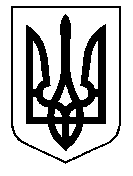 У К Р А Ї Н А Кам’янсько-Дніпровська міська радаКам’янсько-Дніпровського району Запорізької областіДвадцять третя сесія восьмого скликанняР І Ш Е Н Н Я06   березня 2019 року             м.Кам’янка-Дніпровська                            № 7Про затвердження рішення виконавчого комітету Кам'янсько-Дніпровської міської ради  від 20.02.2019 № 66 " Про затвердження проектно -кошторисної  документації "       Керуючись  Законом України "Про місцеве самоврядування в Україні", на виконання постанови  Кабінету Міністрів України від 11.05.2011 № 560 "Про затвердження Порядку затвердження проектів будівництва і проведення їх експертизи та визнання такими, що втратили чинність, деяких постанов Кабінету Міністрів України", враховуючи рішення виконавчого комітету Кам'янсько-Дніпровської міської ради  від 20.02.2019 № 66 " Про затвердження проектно - кошторисної  документації " та  Експертний звіт щодо розгляду проектної документації  за робочим проектом (позитивний), виданий філією ДП "УКРДЕРЖБУДЕКСПЕРТИЗА" у Запорізькій області від 14.01.2018  № 08-0967-18, міська радав и р і ш и л а :     1.Затвердити рішення виконавчого комітету Кам'янсько-Дніпровської міської ради  від 20.02.2019 № 66 " Про затвердження проектно -кошторисної  документації", прийнятого в міжсесійний період, додається.      2. Контроль за виконанням цього рішення покласти на начальника відділу економічного розвитку,  інфраструктури та інвестицій Шевердяєву Г.А. Міський голова                                                                  В.В.Антоненко